u p)m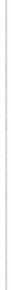 Licenční smlouvaČ.j. UPM /  567 / 2019(dle §2358,  § 2371, § 2384 a souvisejících dle Občanského  zákoníku č. 89/2012)Smluvní strany:Colmo v.o.s.zastoupené  MgA. Miroslavem Roubíčkemse sídlem Biskupcova 1868/93, 130 00 Praha 3 IČ:28398084bankovní spojení: ČSOB, 221813080/0300 na straně jedné(dále jen „poskytovatel")aUměleckoprůmyslovémuseum v Prazese sídlem v ul. 17. listopadu 2, 110 00 Praha 1 zastoupené ředitelkou PhDr. Helenou Koenigsmarkovou IČ: 00023442bankovní spojení: ČNB, 2001-16337011/0710 na straně druhé(dále jen „nabyvatel")uzavřely níže uvedeného dne, měsíce a roku podle ust. §2358, §2371, §2381 a souvisejících Občanského zákoníku č. 89/2014 tuto licenční smlouvu na zpracování grafického řešení výstavy „Tapio Wirkkala. Ikona finského designu", která se uskuteční ve dnech 30. 10. 2019 až 23. 1. 2020 ve dvou výstavních sálech historické budovy Uměleckoprůmyslového musea v Pra ze ve 2. NP.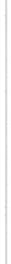 I.Předmět smlouvy1/  Poskytovatel se zavazuje zhotovit a poskytnut  nabyvateli výhradní licenci  na:a/ grafické řešení výstavních textů a popisek k exponátům v tomto předpokládaném rozsahu: aa/ tzv. návěští (upoutávka na výstavu proti vst upu z podesty) - roll-up,ab/ úvod a tiráž,ac/ životopis T. Wirkkaly,ad/ texty k jednotlivým sbírkám a souborům, ae/ texty o spolupráci s výrobci,af/  popisky k exponátům (cca 300 ks)b/  grafické řešení propagačních materiálů  výstavyba/ pozvánka - list AS, oboustranně+ elektronická verze AS PDF, JPG bb/ CLV (JCDecaux)bc/  leták jednoduché DLbd/ leták A4 na dva lomy (210x105 mm), be/  inzerci (max 2 druhy),um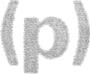 bf/ venkovní banner v zahradě a na budově (1 druh), bg/ bannery pro web (max 2 druhy),bh/ plakát Bl (metro - eskalátory), bi/ motiv na vstupenku.c/ grafické řešení edukace výstavy takto: ca/ pracovní list,cb/ text k edukačnímu programu.2/ Nabyvatel se zav azuje:a/ připravit  a uskutečnit  výstavu v uvedeném termínu a místě na vlastní náklady, b/  vydat  propagační tiskoviny  v dohodnutém rozsahu,c/    předat   poskytovateli   podklady   (text   a   formáty   propagačních   materiá lů   a  textů   do   výstavy)  s dostatečným  předstihem,d/ uhradit poskytovateli honorář za dílo dle čl. I., odst. 1/ a- c ve výši dle čl. Ill.,e/ uvádět poskytovatele ve všech tiskovinách a výstupech pro tisk jako aut ora grafického řešení výsta vy.11.Termín a podmínky plnění1/ Poskytovatel předá nabyvateli návrhy díla a proveden korektury:a/ dle čl. I., odst. 1/ a průběžně v termínu od 23. 9. do 23. 10. 2019 podle harmonogramu výroby, b/ dle čl. I., odst. 1/ b průběžně od 20. 9. do 2. 10. 2019 podle harmonogramu výroby,c/ dle čl. I., odst. 1/ c průběžně od 3. 10. 2019 dle harmonogramu výroby edukačních mat eriálů do 20. 10. 2019.2/ Nabyvatel předá kompletní podklady k dílu s dostatečným předstihem pro provedení korektur do termínu výroby - min. týden před odevzdáním tiskoviny do výroby {dle t echnologie).3/  Technologie výroby bude zvol ena s ohledem na kapacitu dodavat elů.Ill.Cena za poskytnutí licence1/ Nabyvatel uhradí poskytovateli honorář za grafické návrhy, veškeré korektury a za poskytnutí výhradní licence takto:a/ za část dle čl. I., odst.1/a (grafika výst avy) 70.000 Kč bez DPH 21% (slovy: sedmdesáttisíc českých), b/ za část dle čl. I., odst. 1/ b (grafika propagace) 30.000 Kč bez DPH 21% (slovy: třicett isíckorun českých),c/ za část dle čl. I., odst. 1 / c (grafika edukace) 12.000 Kč bez DPH 21% (slovy: dvanáct tisíckorun českých),2/ Honoráře za grafické řešení dle předchozího bodu nezahrnují dosud nespecifikované grafické práce na dalších nosičích, které budou případně objednány zvlášť.u(p)mIV.Platební podmínky1/ Ceny díla dle čl. Ill., odst. 1/ a- c budou fakturovány postupně nebo společně nejpozději do 4. 11. 2019 a budou  zaplaceny  nabyvatelem na  základě  obdrženého  daňového dokladu/ faktury  poskytovat ele s 30-tidenní splatností.v.Způsobpřevzetí dílaPoskytovatel  předmět  díla předá  nabyvateli  v termínech  dle čl.  li.,  odst. 1/ a-c  v digitální  formě  (PDF) k provedení korektur a následně zh o to viteli dle technické speci fikace.VI.LicenceNa výše uvedený předmět díla dle čl. I. poskytovatel udílí nabyvateli výhradní licenci formou uspořádán í a prezentace výstavy, její propagace všemi obvyklými způsoby , při čemž územní rozsah licence není omezen územím českérepubliky. Poskytovatel bude na propagaci a prezentaci výstavy spolupracovat v obvyklém rozsahu (účast na t iskové konferenci a rozho vory s novináři).VII.Jiná ujednání1/ Veškeré změnya dop lňky této smlouvy budou provedenypouze písemně formou číslo vaných do datků . 2/ Tat o smlouva je vyhotovena ve čtyřechvýtiscích s platností originálu, z nichž nabyvatel obdrží t ři paré a poskytovatel jedno. Nabývá platnost i podpisem a účinnos t i vložením do registru  smluv.3/ Smlouva je uzavřena na dobu neurčito u.V Praze dne 2. 9. 2019Um  ě'"-"K' opru•myslovémMus._ um of fx,._ , , ·_  u seu,.,.,;:, -·,Poskytov a IMgA . Miroslav RoubíčekTiJ :c. r.sro,_, -................NabyvatelPhDr. Helena Ko enigsmarková ředitelka